ДНІПРОПЕТРОВСЬКИЙ ДЕРЖАВНИЙ УНІВЕРСИТЕТ ВНУТРІШНІХ СПРАВКАФЕДРА ГУМАНІТАРНИХДИСЦИПЛІН ТА ПСИХОЛОГІЇ ПОЛІЦЕЙСЬКОЇ ДІЯЛЬНОСТІШАНОВНІ КОЛЕГИ!запрошуємо вас взяти участь у Всеукраїнській науково-практичній конференції«ПРОБЛЕМИ ФОРМУВАННЯ ГРОМАДЯНСЬКОГО СУСПІЛЬСТВА В УКРАЇНІ»яка відбудеться 10 травня 2024 рокуРобота конференції передбачає наступні напрями:Філософія нового суспільного порядку: віртуальна vs об’єктивна реальність.Інституційні аспекти формування громадянського суспільства в Україні: реалії сьогоденняСоціально-психологічна сутність комунікації: від інформації до інформаційної зброї.«Червоні лінії» правоохоронної системи: межа закону та свободи.Адреса оргкомітету:Дніпропетровський державний університет внутрішніх справ, кафедра гуманітарних дисциплін та психології поліцейської діяльності,пр. Гагаріна, 26, м. Дніпро.Координатор конференції:Кирило Недря: 097-969-53-81, k.gdppd@gmail.comКонференція відбудеться у онлайн-форматі з використанням платформи ZOOM.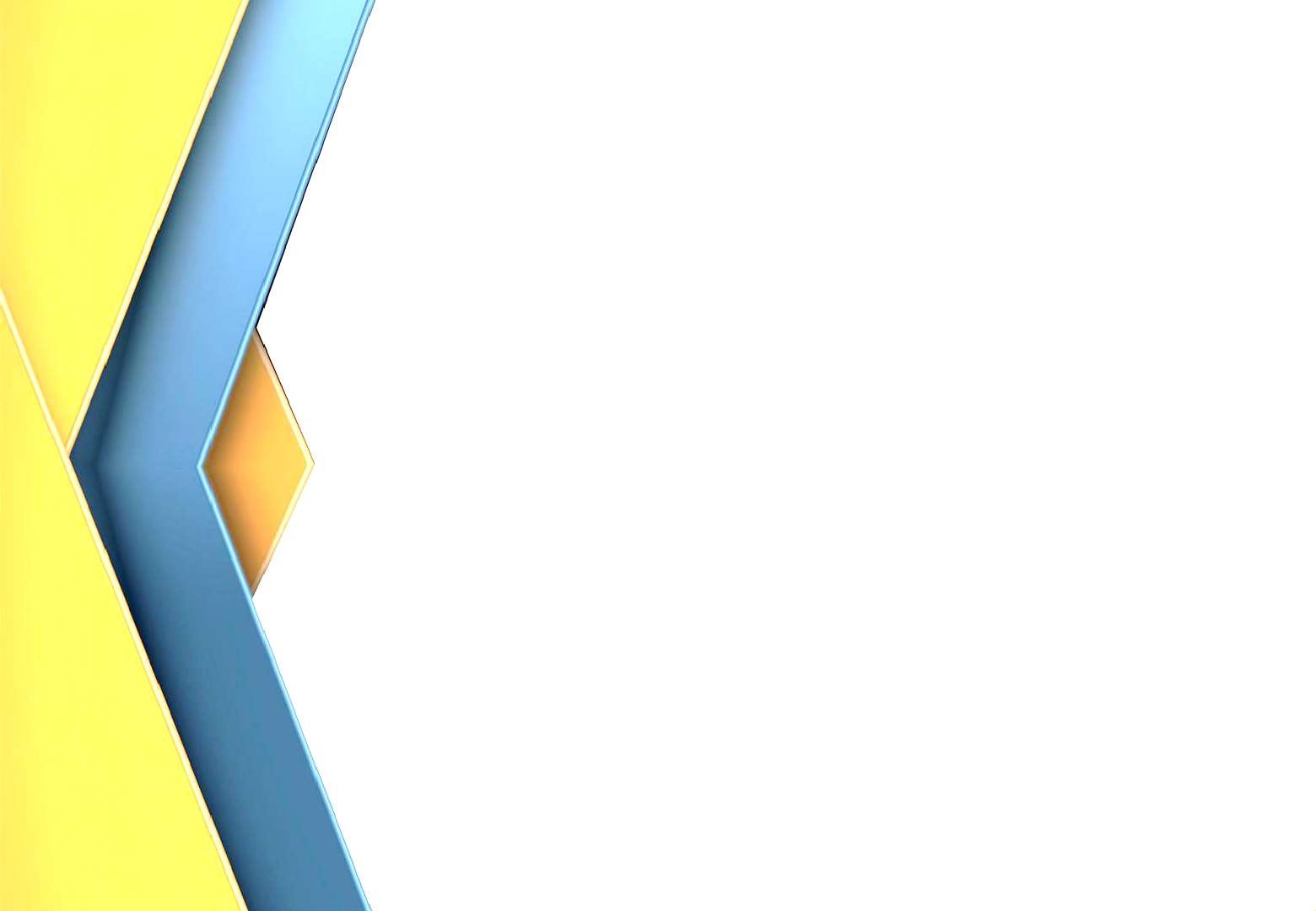 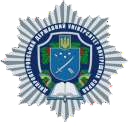 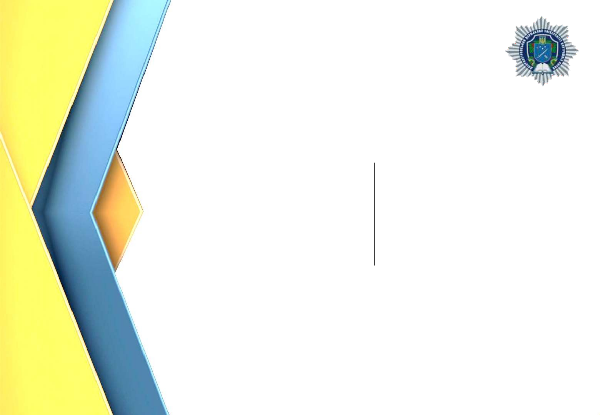 За результатами роботи конференції буде опубліковано збірник матеріалів, який у форматі PDF буде надіслано учасникам електронною поштою та розміщено у репозитарії ДДУВС.До участі запрошуються науковці, практичні працівники, здобувачі вищої освіти.Робочі мови конференції: українська, англійська.Участь у конференції безкоштовна.Кінцевий термін подання матеріалів до участі – 10 травня 2024 рокуУВАГА! Роботи, що не відповідають вимогам оформлення, порушують стандарти академічної доброчесності, носять дискримінаційний, образливий характер або не представлені вчасно, будуть відхилені рішенням організаційного комітету.ВИМОГИ ДО ОФОРМЛЕННЯ МАТЕРІАЛІВ: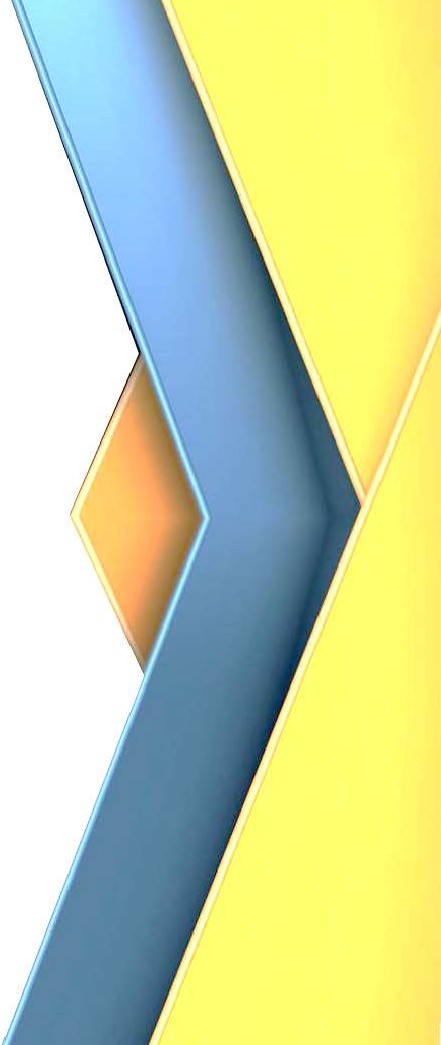 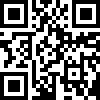 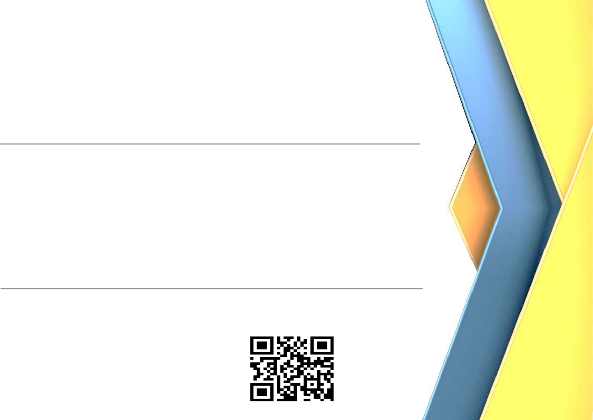 Прізвище, ім’я, по батькові автора (авторів) друкуються напівжирним шрифтом праворуч. Нижче – посада, повна назва установи, науковий ступінь, вчена звання,. Особам, які не мають наукового ступеня, слід вказати дані про наукового керівника(Науковий керівник – прізвище та ініціали, посада, науковий ступінь, вчене звання).Через рядок – назва тез (відцентрована, великими літерами, напівжирним шрифтом).Через рядок подається основний текст: шрифт Times New Roman, кегль 14, без переносів, інтервал 1,5, поля з усіх боків – 20 мм, абзацний відступ – 1,25 см.Посилання в тексті подаються у квадратних дужках із зазначенням порядкового номера джерела та сторінки,наприклад: [4, с. 345; 7, с. 37–56]. Нумерований список використаних джерел подається наприкінці тез згідно з ДСТУ 8302:2015. Автоматична нумерація списку не застосовується.Назва файлу – прізвище та ім’я першого автора (наприклад: Прізвище_Імʼя.docx).	Іваненко Іван Іванович, здобувач вищої освіти Навчально- наукового інституту права та підготовки фахівців для підрозділів  Національної поліціїДніпропетровського державного університету внутрішніх справНауковий керівник:ГРОМАДСЬКІ РУХИ В УМОВАХ ПАНДЕМІЇ: ФІЛОСОФСЬКО-ПРАВОВИЙ ВИМІРТекст…Список використаних джерелДля участі необхідно заповнити електронну форму за посиланням http://surl.li/rzxvpабо за QR-кодом           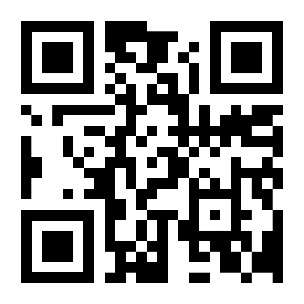 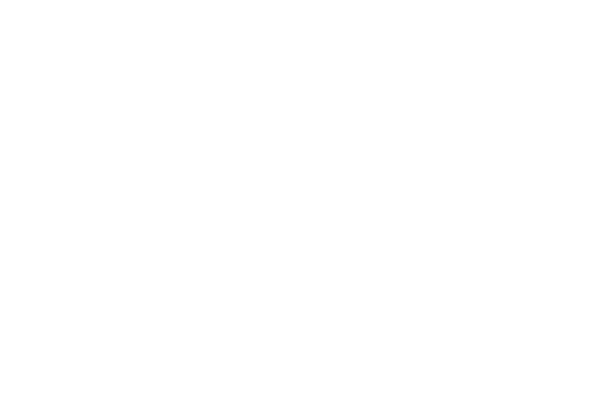 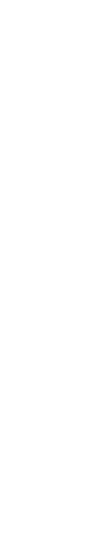 ПРИКЛАДОФОРМЛЕННЯ:Скиба Елеонора Костянтинівна,професор кафедри гуманітарнихдисциплін та психології поліцейської діяльностіДніпропетровського державного університету внутрішніх справ, доктор філософських наук, професор